Приложение № 1АНКЕТАК ПАСПОРТУ ДОСТУПНОСТИобъекта социальной инфраструктуры1. Общие сведения об объекте1.1. Наименование (вид) объекта – Муниципальное автономное дошкольное образовательное учреждение  «Детский сад с. Найхин».1.2. Адрес объекта – 682375, Хабаровский край, Нанайский район, с. Найхин, ул. Школьная, 13 б.1.3. Сведения о размещении объекта:- отдельно стоящее здание 1 этаж, 816,2 кв.м.1.4. Год постройки здания -  1982 , последнего капитального ремонта – нет1.5. Дата предстоящих плановых ремонтных работ: текущего -  2018 года, капитального – 2029 г.Сведения об организации, расположенной на объекте1.6. Название организации (учреждения), (полное юридическое наименование – согласно Уставу, краткое наименование) - Муниципальное автономное дошкольное образовательное учреждение «Детский сад с. Найхин» (МАДОУ «Детский сад с. Найхин»).1.7. Юридический адрес организации (учреждения) – 682375, Хабаровский край, Нанайский район, с. Найхин, ул. Школьная, 13 б.1.8. Основание для пользования объектом (оперативное управление, аренда, собственность)1.9. Форма собственности (государственная, негосударственная) 1.10. Территориальная принадлежность (федеральная, региональная, муниципальная)1.11. Вышестоящая организация (наименование) – Управление образования Администрации Нанайского муниципального района1.12. Адрес вышестоящей организации, другие координаты -  682350, Хабаровский край, Нанайский район, с. Троицкое, ул. Калинина, 102.2. Характеристика деятельности организации на объекте2.1 Сфера деятельности (здравоохранение, образование, социальная защита, физическая культура и спорт, культура, связь и информация, транспорт, жилой фонд, потребительский рынок и сфера услуг, другое - )___________________________________2.2 Виды оказываемых услуг – ведение образовательной деятельности.2.3 Форма оказания услуг: (на объекте, с длительным пребыванием) 2.4 Категории обслуживаемого населения по возрасту: (дети, взрослые трудоспособного возраста, пожилые; все возрастные категории)2.5 Категории обслуживаемых инвалидов: все категории детей инвалидов2.6 Плановая мощность: посещаемость (количество обслуживаемых в день), вместимость, пропускная способность – 60 человека.2.7 Участие в исполнении ИПР инвалида, ребенка-инвалида (да, нет)3. Состояние доступности объекта для инвалидов и других маломобильных групп населения3.1 Путь следования к объекту пассажирским транспортом (описать маршрут движения с использованием пассажирского транспорта, т.е. какие транспортные средства останавливаются на ближайшей остановке)  рейсовый автобус, (от остановки по улице Максима Пассара  до объекта), личный автотранспорт, грузовой автомобиль адаптированного пассажирского транспорта к объекту – нет.3.2 Путь к объекту от ближайшей остановки пассажирского транспорта:3.2.1 расстояние до объекта от остановки транспорта – 200 м.3.2.2 время движения (пешком) 2 мин.3.2.3 наличие выделенного от проезжей части пешеходного пути (да, нет).3.2.4 Перекрестки: нерегулируемые; регулируемые, со звуковой сигнализацией, таймером; нет3.2.5 Информация на пути следования к объекту: акустическая, тактильная, визуальная; нет3.2.6 Перепады высоты на пути: есть нетИх обустройство для инвалидов на коляске: да, нет 3.3 Организация доступности объекта для инвалидов – форма обслуживания** - указывается один из вариантов: «А», «Б», «ДУ», «ВНД», Не доступен* - указывается один из вариантов: «А» (объект, на котором выполнены требования действующих нормативных документов в области проектирования и строительства по всем функциональным зонам и всем критериям доступности), «Б» (объект, на котором выполнены требования действующих нормативов по основным функциональным зонам, которые обеспечивают достижение мест целевого посещения здания (объекта). При этом, приемлемым вариантом является организация специально выделенного пути и мест обслуживания, специальных участков для обслуживания маломобильных групп населения), «ДУ» (После исполнения организационного решения об альтернативной форме обслуживания (при обеспечении доступа с помощью постороннего лица, в том числе сотрудника учреждения, так и иным путем: дистанционно, на дому, в другом учреждении, на другом объекте данного учреждения и др.) объект признается условно доступным. Такое же решение может быть принято в случае выявления на объекте параметров структурно-функциональных элементов (например, наклон пандуса на входе, продольный или поперечный уклон на пути движения и т.п.), не соответствующих требованиям СНиП и СП, которые после согласования с потребителем (с общественными организациями инвалидов) могут быть приняты как приемлемые.), «ВНД» (в случае неисполнения требований нормативных документов в области проектирования и строительства (требований доступности) для МГН объект должен быть признан временно недоступным – до принятия решения об обустройстве и его исполнения, либо до организации альтернативной формы обслуживания маломобильных групп населения)3.4 Состояние доступности основных структурно-функциональных зон** Указывается: ДП-В– доступно полностью всем; ДП-И (К, О, С, Г, У) – доступно полностью избирательно (указать категории инвалидов); ДЧ-В– доступно частично всем; ДЧ-И (К, О, С, Г, У) – доступно частично избирательно (указать категории инвалидов);ДУ– доступно условно, ВНД–временно недоступно3.5. ИТОГОВОЕ ЗАКЛЮЧЕНИЕ о состоянии доступности ОСИ: привести в соответствие согласно нормам, учитывая специфику работы (контингент обслуживания) данного учреждения: данный объект объекта социальной инфраструктуры имеет среднею оценку состояния доступности для инвалидов и маломобильных групп населения, т.е. доступен частично, избирательно (О,С,Г,У). центральный вход  в здание не соответствует нормам доступности маломобильных групп населения. Помещение нуждается в ремонте. Санитарно-гигиенические помещения не соответствуют нормам доступности маломобильных  групп  населения. Визуальные,  акустические, тактильные средства и устройства информации отсутствуют. Информация на пути следования к объекту, а также на прилегающей территории отсутствует. Нет системы связи на всех зонах. Покрытие прилегающей территории не заасфальтировано. Нет стоянки для автомобилей. Прилегающая территория достаточно освещена. 4. Управленческое решение (проект)4.1. Рекомендации по адаптации основных структурных элементов объекта: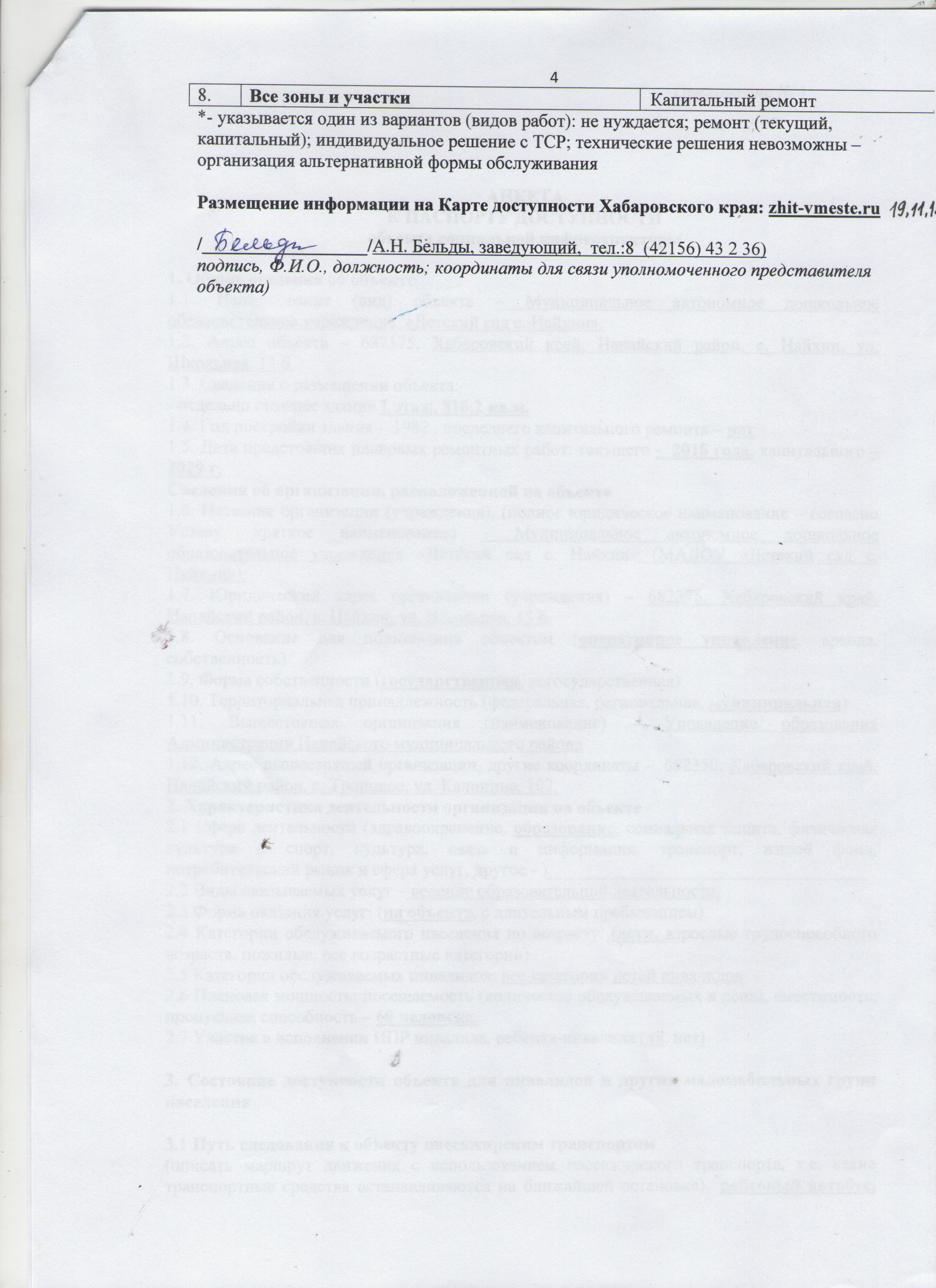 №№п/пКатегория инвалидов(вид нарушения)Вариант организации доступности объекта(формы обслуживания)*1.Все категории инвалидов и МГНДУ, Бв том числе инвалиды:2передвигающиеся на креслах-коляскахДУ3с нарушениями опорно-двигательного аппаратаДУ4с нарушениями зренияДУ5с нарушениями слухаДУ6с нарушениями умственного развитияБ№п Основные структурно-функциональные зоныСостояние доступности, в том числе для основных категорий инвалидов**1Территория, прилегающая к зданию (участок)ДУ (К, С),  ДЧ-И (О, Г) ДП-И (У)2Вход (входы) в зданиеДУ (К, С),  ДЧ-И (О, Г, У)3Путь (пути) движения внутри здания (в т.ч. пути эвакуации)ДЧ-И (К, О, С, Г), ДП-И (У)4Зона целевого назначения здания (целевого посещения объекта)ДУ (К),  ДЧ-И (О, С, Г), ДП-И (У)5Санитарно-гигиенические помещенияДУ (О, К, С) ДЧ-И (Г, У)6Система информации и связи (на всех зонах)ДЧ-И (О, У ,К), ДУ (С, Г)7Пути движения к объекту (от остановки транспорта)ДУ (К, С,  Г), ДЧ-И (О, У)№Категория инвалидовСтепень доступности1К ДУ2ОДУ3СДУ4ГДУ5УБ№№п \пОсновные структурно-функциональные зоны объектаРекомендации по адаптации объекта (вид работы)*1Территория, прилегающая к зданию (участок)Капитальный ремонт2Вход (входы) в зданиеКапитальный ремонт3Путь (пути) движения внутри здания (в т.ч. пути эвакуации)Технические решения не возможны4Зона целевого назначения здания (целевого посещения объекта)Капитальный ремонт и текущий ремонт5Санитарно-гигиенические помещенияКапитальный ремонт6Система информации на объекте (на всех зонах)Текущий ремонт7Пути движения к объекту (от остановки транспорта)Организация альтернативной формы обслуживания